Mrs. Martinez  PM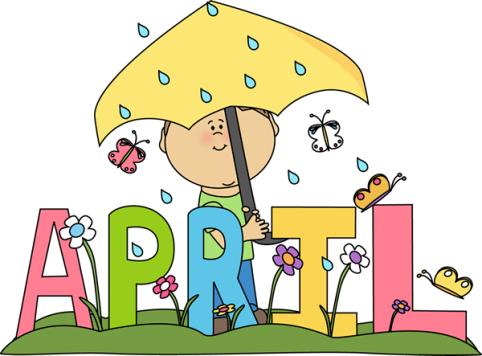 Mrs. Martinez  PMMrs. Martinez  PMMrs. Martinez  PMMrs. Martinez  PMMrs. Martinez  PMMrs. Martinez  PMSundayMondayTuesdayWednesdayThursdayFridaySaturday1234567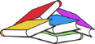 Day 18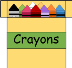 Day 29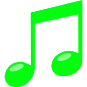 Day 310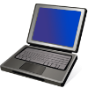 Day 411Day 1121314Day 215Day 316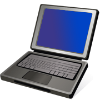 Day 417Day 118No School1920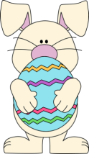              Happy        Easter!21Day 222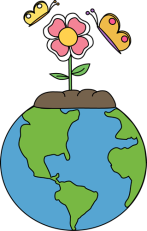 Day 3   Earth Day!23Day 424Day 125Movie Night!Day 2262728Day 329Day 430Day 1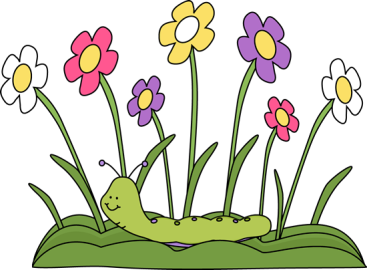 